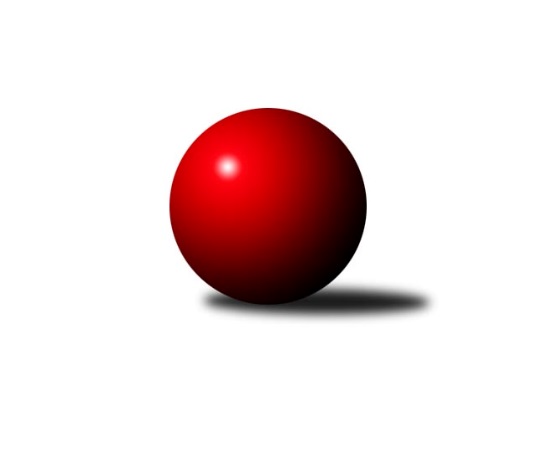 Č.6Ročník 2012/2013	8.11.2012Nejlepšího výkonu v tomto kole: 1681 dosáhlo družstvo: TJ Odry ˝B˝Okresní přebor Nový Jičín 2012/2013Výsledky 6. kolaSouhrnný přehled výsledků:KK Lipník nad Bečvou ˝B˝	- TJ Frenštát p.R. ˝B˝	8:2	1515:1340		8.11.TJ Odry ˝B˝	- TJ Sokol Sedlnice ˝B˝	7:3	1681:1634		8.11.TJ Sokol Sedlnice˝C˝	- TJ Spartak Bílovec˝B˝	8:2	1680:1496		8.11.Tabulka družstev:	1.	TJ Sokol Sedlnice˝C˝	6	5	0	1	44 : 16 	 	 1592	10	2.	KK Lipník nad Bečvou ˝B˝	6	5	0	1	38 : 22 	 	 1559	10	3.	TJ Odry ˝B˝	6	4	0	2	35 : 25 	 	 1592	8	4.	TJ Sokol Sedlnice ˝B˝	6	3	0	3	31 : 29 	 	 1586	6	5.	TJ Frenštát p.R. ˝B˝	6	1	0	5	14 : 46 	 	 1418	2	6.	TJ Spartak Bílovec˝B˝	6	0	0	6	18 : 42 	 	 1535	0Podrobné výsledky kola:	 KK Lipník nad Bečvou ˝B˝	1515	8:2	1340	TJ Frenštát p.R. ˝B˝	Martin Sekanina *1	 	 146 	 202 		348 	 2:0 	 299 	 	168 	 131		Pavel Hedvíček *2	Jana Kulhánková	 	 207 	 191 		398 	 2:0 	 359 	 	181 	 178		Jiří Ambrož	Vlastimila Kolářová	 	 198 	 227 		425 	 2:0 	 329 	 	181 	 148		Jiří Petr	Ladislav Mandák	 	 161 	 183 		344 	 0:2 	 353 	 	185 	 168		Pavel Tobiášrozhodčí: střídání: *1 od 51. hodu Jaroslav Koppa, *2 od 51. hodu Zdeněk ZounaNejlepší výkon utkání: 425 - Vlastimila Kolářová	 TJ Odry ˝B˝	1681	7:3	1634	TJ Sokol Sedlnice ˝B˝	Jiří Brož	 	 193 	 228 		421 	 2:0 	 400 	 	198 	 202		Michaela Tobolová	Daniel Ševčík st.	 	 200 	 231 		431 	 1:1 	 431 	 	219 	 212		Renáta Janyšková	Daniel Malina	 	 209 	 221 		430 	 2:0 	 366 	 	184 	 182		Jan Schwarzer	Daniel Donéé	 	 193 	 206 		399 	 0:2 	 437 	 	213 	 224		Rostislav Kletenskýrozhodčí: Nejlepší výkon utkání: 437 - Rostislav Kletenský	 TJ Sokol Sedlnice˝C˝	1680	8:2	1496	TJ Spartak Bílovec˝B˝	Stanislav Brejcha	 	 222 	 219 		441 	 2:0 	 347 	 	164 	 183		Emil Rubač	Veronika Poláčková	 	 201 	 185 		386 	 2:0 	 351 	 	170 	 181		Filip Sýkora	David Juřica	 	 207 	 196 		403 	 0:2 	 414 	 	202 	 212		Tomáš Binar	David Mrkvica	 	 210 	 240 		450 	 2:0 	 384 	 	187 	 197		David Binarrozhodčí: Nejlepší výkon utkání: 450 - David MrkvicaPořadí jednotlivců:	jméno hráče	družstvo	celkem	plné	dorážka	chyby	poměr kuž.	Maximum	1.	Daniel Malina 	TJ Odry ˝B˝	420.56	290.0	130.6	6.2	3/3	(460)	2.	Jaroslav Koppa 	KK Lipník nad Bečvou ˝B˝	412.11	285.6	126.6	8.0	3/3	(430)	3.	David Mrkvica 	TJ Sokol Sedlnice˝C˝	410.33	274.8	135.6	5.7	3/3	(450)	4.	Renáta Janyšková 	TJ Sokol Sedlnice ˝B˝	410.00	289.8	120.2	5.7	3/4	(448)	5.	Tomáš Binar 	TJ Spartak Bílovec˝B˝	409.38	278.9	130.5	6.8	4/4	(435)	6.	Stanislav Brejcha 	TJ Sokol Sedlnice˝C˝	405.67	290.8	114.8	7.8	3/3	(441)	7.	David Binar 	TJ Spartak Bílovec˝B˝	402.38	284.4	118.0	7.6	4/4	(429)	8.	Vlastimila Kolářová 	KK Lipník nad Bečvou ˝B˝	401.56	275.3	126.2	5.8	3/3	(425)	9.	Rostislav Kletenský 	TJ Sokol Sedlnice ˝B˝	400.58	278.2	122.4	7.7	4/4	(461)	10.	Jiří Brož 	TJ Odry ˝B˝	399.00	281.4	117.6	4.9	3/3	(429)	11.	David Juřica 	TJ Sokol Sedlnice˝C˝	398.25	282.8	115.4	8.7	3/3	(422)	12.	Michaela Tobolová 	TJ Sokol Sedlnice ˝B˝	393.83	275.7	118.2	6.8	4/4	(403)	13.	Jan Špalek 	KK Lipník nad Bečvou ˝B˝	391.56	272.3	119.2	6.7	3/3	(410)	14.	Daniel Ševčík  st.	TJ Odry ˝B˝	384.22	276.7	107.6	9.7	3/3	(431)	15.	Jan Schwarzer 	TJ Sokol Sedlnice ˝B˝	383.88	267.4	116.5	11.4	4/4	(409)	16.	Pavel Tobiáš 	TJ Frenštát p.R. ˝B˝	377.08	259.7	117.4	10.8	4/4	(391)	17.	Daniel Donéé 	TJ Odry ˝B˝	375.44	273.1	102.3	9.8	3/3	(399)	18.	Veronika Poláčková 	TJ Sokol Sedlnice˝C˝	374.17	271.1	103.1	9.8	3/3	(454)	19.	Miloš Šrot 	TJ Spartak Bílovec˝B˝	362.75	259.9	102.9	11.5	4/4	(385)	20.	Martin Sekanina 	KK Lipník nad Bečvou ˝B˝	361.33	261.7	99.7	10.3	3/3	(378)	21.	Jiří Petr 	TJ Frenštát p.R. ˝B˝	354.75	259.3	95.5	10.0	4/4	(382)	22.	Zdeněk Zouna 	TJ Frenštát p.R. ˝B˝	313.83	222.5	91.3	17.5	3/4	(358)		Nikola Tobolová 	TJ Sokol Sedlnice˝C˝	427.50	288.5	139.0	5.0	1/3	(448)		Jaroslav Míka 	TJ Odry ˝B˝	413.00	283.0	130.0	6.0	1/3	(413)		Miroslav Makový 	TJ Frenštát p.R. ˝B˝	411.00	284.5	126.5	4.8	2/4	(434)		Radek Mikulský 	TJ Sokol Sedlnice ˝B˝	406.00	276.0	130.0	9.0	1/4	(406)		Jan Šebek 	TJ Odry ˝B˝	401.00	275.0	126.0	6.0	1/3	(419)		Jana Kulhánková 	KK Lipník nad Bečvou ˝B˝	396.00	279.8	116.3	5.3	1/3	(418)		Emil Rubač 	TJ Spartak Bílovec˝B˝	369.50	271.0	98.5	12.0	2/4	(392)		Filip Sýkora 	TJ Spartak Bílovec˝B˝	368.25	275.5	92.8	11.5	2/4	(391)		Tomáš Hromada 	TJ Frenštát p.R. ˝B˝	357.83	254.0	103.8	9.8	2/4	(364)		Jiří Ambrož 	TJ Frenštát p.R. ˝B˝	356.50	264.0	92.5	15.5	2/4	(359)		Ladislav Mandák 	KK Lipník nad Bečvou ˝B˝	344.00	275.0	69.0	18.0	1/3	(344)		Mikuláš Karnovský 	TJ Spartak Bílovec˝B˝	330.00	242.0	88.0	15.0	1/4	(330)Sportovně technické informace:Starty náhradníků:registrační číslo	jméno a příjmení 	datum startu 	družstvo	číslo startu
Hráči dopsaní na soupisku:registrační číslo	jméno a příjmení 	datum startu 	družstvo	Program dalšího kola:7. kolo14.11.2012	st	17:00	TJ Frenštát p.R. ˝B˝ - TJ Sokol Sedlnice˝C˝	15.11.2012	čt	17:00	TJ Sokol Sedlnice ˝B˝ - KK Lipník nad Bečvou ˝B˝	15.11.2012	čt	17:00	TJ Spartak Bílovec˝B˝ - TJ Odry ˝B˝	Nejlepší šestka kola - absolutněNejlepší šestka kola - absolutněNejlepší šestka kola - absolutněNejlepší šestka kola - absolutněNejlepší šestka kola - dle průměru kuželenNejlepší šestka kola - dle průměru kuželenNejlepší šestka kola - dle průměru kuželenNejlepší šestka kola - dle průměru kuželenNejlepší šestka kola - dle průměru kuželenPočetJménoNázev týmuVýkonPočetJménoNázev týmuPrůměr (%)Výkon3xDavid MrkvicaSedlnice C4502xDavid MrkvicaSedlnice C113.034502xStanislav BrejchaSedlnice C4412xStanislav BrejchaSedlnice C110.774414xRostislav KletenskýSedlnice B4374xRostislav KletenskýSedlnice B110.054371xDaniel Ševčík st.TJ Odry B4312xVlastimila KolářováLipník B109.944252xRenáta JanyškováSedlnice B4312xRenáta JanyškováSedlnice B108.544314xDaniel MalinaTJ Odry B4301xDaniel Ševčík st.TJ Odry B108.54431